«Заработная плата», 8-9 классы, анимированная презентация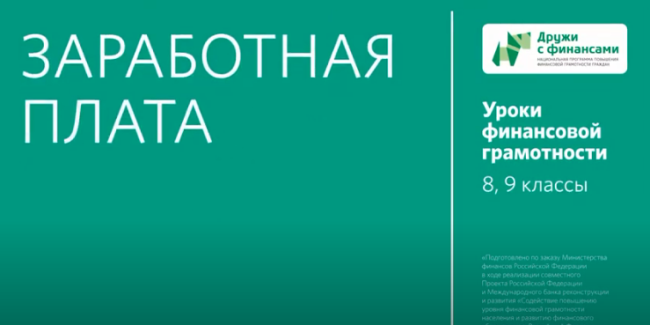 Дидактическая картаМесто в тематическом плане занятийВидеоматериал иллюстрирует занятие 3 «Какие бывают источники доходов» темы 2 «Источники денежных средств семьи» модуля 1 «Управление денежными средствами семьи» (Е. Лавренова, О. Рязанова, И. Липсиц «Финансовая грамотность: учебная программа. 8, 9 классы») и учебного пособия (И. Липсиц, О. Рязанова «Финансовая грамотность: материалы для учащихся. 8, 9 классы»).Образовательная цель демонстрации видеоматериалаВ соответствии с учебной программой (Е. Лавренова, О. Рязанова, И. Липсиц «Финансовая грамотность: учебная программа. 8, 9 классы») использование видеоматериала на занятии 3 «Какие бывают источники доходов» помогает сформировать у учащихся понимание того, что такое «заработная плата» и осознать, что заработная плата является одним из основных источников дохода большинства людей. Использование видеоматериала иллюстрирует информацию о видах заработной платы, поясняет, что такое НДФЛ, и помогает учащимся познакомиться с моделью взаимодействия «наемный работник — работодатель».Краткое описаниеЗадача презентации — дать учащимся представление о заработной плате как основном источнике дохода для большинства граждан. Поясняется, что зарплата — это вознаграждение, регулярно выплачиваемое наемному работнику за его труд.Объясняется, что такое подоходный налог, кто его перечисляет и в каком размере. На конкретном примере разъясняются бытовые понятия «чистой» и «грязной» зарплаты.Показано, что в зарплату входит не только основное жалованье, но и доплаты: премии, различные надбавки, а также возможный корпоративный «социальный пакет». Презентация упоминает о возможных удержаниях из зарплаты, таких, как штраф за опоздание или иную служебную провинность, и отмечает, что закон запрещает делать такие вычеты из основной части зарплаты, но разрешает лишать работника премии.С использованием конкретных примеров разъясняется, что такое повременная и сдельная зарплата, тарифная ставка. Упоминается, что при приеме на работу между работодателем и работником подписывается трудовой договор, в котором должна быть указана официальная заработная плата работника, а также все тарифные ставки и коэффициенты, если оплата сдельная. Подчеркивается, что это важно для долгосрочного финансового благополучия работника.Варианты использования в учебном процессеСценарий занятия 3. «Какие бывают источники доходов» содержится в методических рекомендациях для учителя (3, стр. 26-30). Согласно предлагаемому плану занятие является комбинированным, состоит из беседы и практикума. На первом этапе обсуждаются основные источники доходов населения. Второй этап — практикум по расчету доходов и «чтению» диаграмм, иллюстрирующих структуру доходов. Третий этап — мозговой штурм «Варианты повышения личного и семейного дохода».Анимированная презентация состоит из 3 фрагментов:1. Как зарплата зависит от вида оплаты труда работника?2. Какие бывают надбавки к зарплате? И за что их дают?3. Что работник должен знать о своей зарплате, устраиваясь на работу?Учителю можно рекомендовать использовать анимированную презентацию на первом и третьем этапах занятия. На первом этапе продемонстрировать и обсудить фрагменты 1 и 2. На третьем этапе – включить фрагмент 3 презентации. Обсуждение этого фрагмента можно провести методом мозгового штурма.Учителю следует иметь в виду, что видеоматериал предшествует теме, затронутой  в короткометражных художественных фильмах «Кем быть» и «Зачем и как нужно учиться?» и служит продолжением к видеоматериалу «Труд подростка».Комментарии педагога после просмотра, обсуждение в классе, вопросы обучающимсяУчитель может предложить следующие вопросы для обсуждения:Как вы понимаете фразу «Заработная плата — это результат договоренности наемного работника и работодателя»?Какие виды заработной платы вы знаете? Что такое повременная, что такое сдельная?Что такое премия к зарплате?Какие бывают надбавки к зарплате?Что такое НДФЛ? Кто за работника платит такой налог?Кто такой налоговый агент?Что работник должен знать о своей зарплате, устраиваясь на работу?Применение в проектной деятельностиУчитель также может рекомендовать видеоматериал для использования при подготовке индивидуальных или групповых проектов по следующим темам:Профессии и заработные платы в регионе проживания.Наиболее высокооплачиваемые профессии в России (в мире, в регионе проживания).Обратите внимание!Для подготовки к занятию можно использовать следующие источники:Рейтинг регионов по уровню зарплат в малых и средних населенных пунктахhttps://riarating.ru/infografika/20200331/630160719.htmlРейтинг регионов по зарплатам в различных отраслях — 2020https://riarating.ru/infografika/20200323/630157842.html Модуль 1. Управление денежными средствами семьиТема 2. Источники денежных средств семьи Занятие 3. Какие бывают источники доходов1. Лавренова Е.Б., Рязанова О.И., Липсиц И.В. Финансовая грамотность: учебная программа. 8-9 классы общеобразоват. орг. — М.: ВАКО, 2018. — 32 с. — (Учимся разумному финансовому поведению)2. Липсиц И.В., Рязанова О.И. Финансовая грамотность: материалы для учащихся. 8-9 классы общеобразоват. орг. — М.: ВАКО, 2018. — 352 с. — (Учимся разумному финансовому поведению)3. Рязанова О.И., Липсиц И.В., Лавренова Е.Б.Финансовая грамотность: Методические рекомендации для учителя. 8–9 классы общеобразоват. орг. — М.: ВАКО, 2018. — 152 с. — (Учимся разумному финансовому поведению)Модуль 1. Управление денежными средствами семьиТема 2. Источники денежных средств семьи Занятие 3. Какие бывают источники доходов1. Лавренова Е.Б., Рязанова О.И., Липсиц И.В. Финансовая грамотность: учебная программа. 8-9 классы общеобразоват. орг. — М.: ВАКО, 2018. — 32 с. — (Учимся разумному финансовому поведению)2. Липсиц И.В., Рязанова О.И. Финансовая грамотность: материалы для учащихся. 8-9 классы общеобразоват. орг. — М.: ВАКО, 2018. — 352 с. — (Учимся разумному финансовому поведению)3. Рязанова О.И., Липсиц И.В., Лавренова Е.Б.Финансовая грамотность: Методические рекомендации для учителя. 8–9 классы общеобразоват. орг. — М.: ВАКО, 2018. — 152 с. — (Учимся разумному финансовому поведению)Содержание образования и планируемые результаты обученияСодержание образования и планируемые результаты обученияОсновные понятияЗаработная плата, работодатель, работник, трудовой договор, повременная оплата труда, сдельная оплата труда, тарифная ставка, надбавки, премия, социальный пакет, налог.Личностные характеристики и установкиПонимание того, что работник может увеличивать заработную плату за счет разных надбавок.Понимание того, что заработная плата является основным и самым надежным источником дохода.Предметные результатыЗнать и уметь перечислять основные виды надбавок.Уметь сравнивать виды оплаты труда.Уметь рассчитывать размер заработной платы после уплаты налога.Знать, какие налоги и отчисления платит работодатель.Компетенции Оценивать размер заработной платы в зависимости от видов оплаты труда.Структура презентации (продолжительность 5 мин. 05 сек.)Структура презентации (продолжительность 5 мин. 05 сек.)Содержательные фрагментыСодержательные фрагментыФрагмент 1.Фрагмент 1.Условное название Как зарплата зависит от вида оплаты труда работника?Продолжительность 1 мин. 32 сек.с ……. по…….с 01 сек. по 1 мин. 32 сек.Основные понятияЗаработная плата, работодатель, работник, трудовой договор, повременная оплата труда, сдельная оплата труда, тарифная ставка.Транслируемое содержание образования Основной источник дохода большинства граждан России — заработная плата, то есть вознаграждение, которое регулярно получает наемный работник за свой труд. Заработная плата или жалование — результат договоренности между работником и работодателем. Наемный работник обязуется выполнять определенную работу, а работодатель, в свою очередь — регулярно платить работнику денежное вознаграждение. Взаимные права и обязанности работодателя и работника закрепляет трудовой договор. Оплата труда может быть повременной или сдельной.Фрагмент 2.Фрагмент 2.Условное название Какие бывают надбавки к зарплате? За что их дают?Продолжительность 1 мин. 20 сек. с ……. по…….с 1 мин. 33 сек. по 2 мин. 53 сек.Основные понятияНадбавки, премия, социальный пакет, Трудовой КодексТранслируемое содержание образования Премия — тоже часть зарплаты, это самый распространенный вид надбавок к ее основной части. Работнику могут выплачивать премию за какие-то заслуги и достижения, в связи с праздниками и по многим другим причинам.Кроме премий, существуют и другие надбавки: за стаж, то есть за продолжительность работы сотрудника в организации; за ученую степень — в научных учреждениях, за звание — в армии и на флоте, за знание иностранных языков. По трудовому кодексу принято доплачивать также за работу в сложных условиях: существуют, например, так называемые «северные» надбавки — для тех, кто трудится в районах Крайнего Севера. Фрагмент 3.Фрагмент 3.Условное название Что работник должен знать о своей зарплате, устраиваясь на работу?Продолжительность 2 мин. 10 сек.с ……. по…….с 2 мин. 54 сек. по 5 мин. 05 сек. Основные понятияНалог, налоговый агент, налог на доходы физических лиц (НДФЛ).Транслируемое содержание образования Устраиваясь на работу, надо иметь в виду, что указанная работодателем сумма зарплаты больше той, что работник получит на руки. Дело в том, что, как и любой доход, заработная плата, включая все премии и надбавки, облагается налогом на доходы физических лиц, или подходным налогом — по ставке 13%. Итак, устраиваясь на работу, нужно:- обсудить и выяснить, из чего состоит заработная плата, как она устроена и как зависит от действий работника;- узнать размер зарплаты или тарифной ставки, наличие надбавок, условия получения премий;- убедиться, что устные договоренности и обещания, которые были сделаны при обсуждении трудоустройства, точно отражены в договоре.